Preschool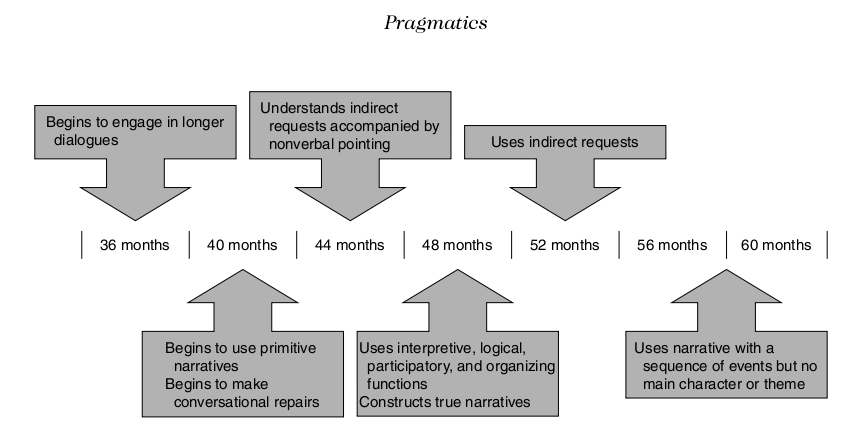 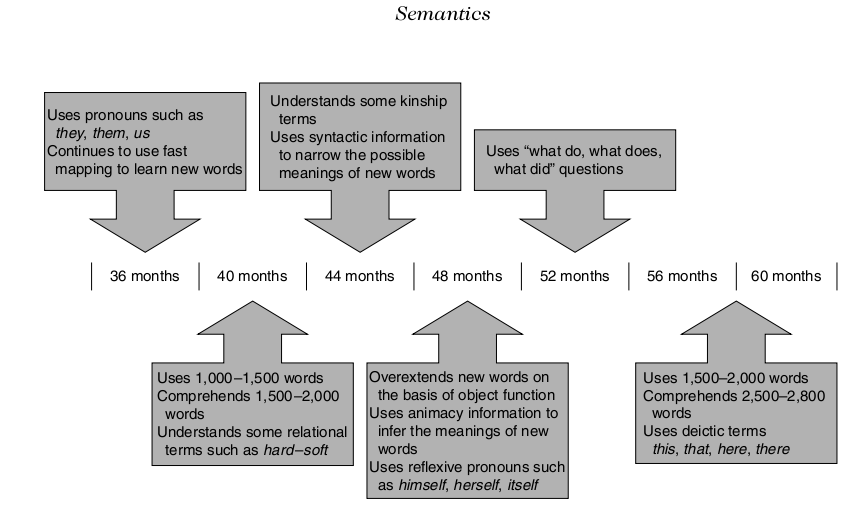 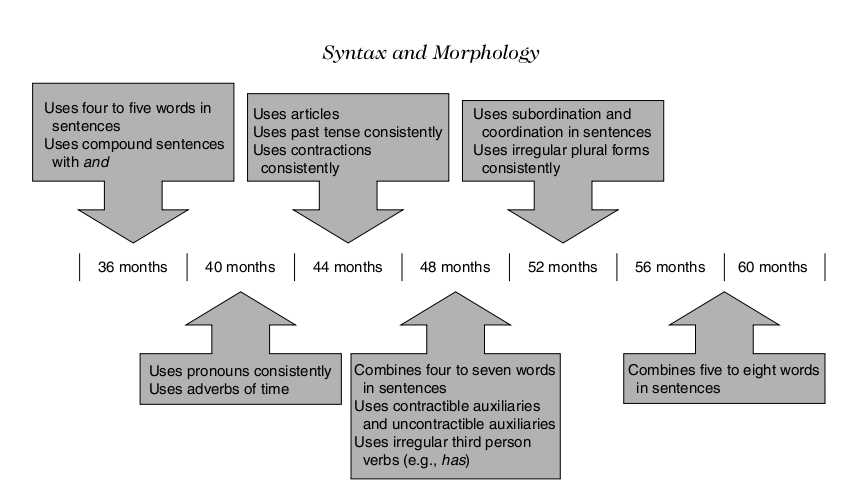 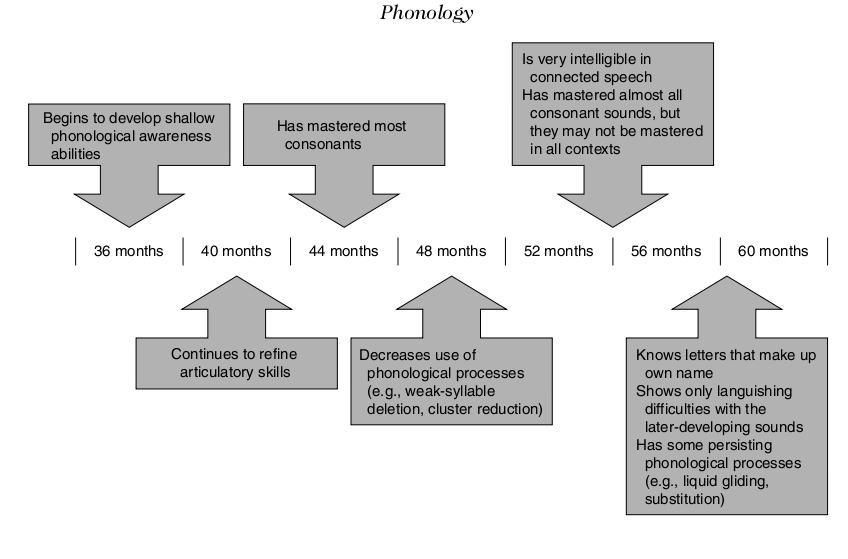 